Exercice 1 :Pour préparer un bain d’eau, que l’on considère adiabatique, on mélange un volume d’eauV1  à la température t1= 70°C et un volume  V2 à t2=15°C.Sachant que le volume du bain est 250L et sa température à l’équilibre est téq=37°C, calculer V1 et V2 nécessaires pour la préparation de ce bain.Pour refroidir ce bain, on plonge dans le mélange précédent 20 Kg de glace à t=-10°C. Quelle  sera la température finale  du mélange ?Exercice 2 :Dans uncalorimètre, à température initiale  293 K,on met une masse d’eau  égale à200 g à la température 40°C. La température de l’ensemble (calorimètre + eau)à l’équilibre est  38,2°C. Calculer la chaleur massique du calorimètre ?Déduire la valeur en eau du calorimètre.On plonge, dans le calorimètre, une pièce métallique de masse m= 100g à t=103°C, la température à l’équilibre est  41,3°C. Calculer la chaleur absorbée par l’ensemble(calorimètre + eau)? Parmi les métaux suivants, quelle est la nature de la pièce métallique introduite dans le calorimètre ? Exercice 3 :Un corps solide (S)  de masse m=200g et de température ti=15°C. Sa température finale augmente est tf= 32°C lorsqu’il est exposé aux rayons de soleil. Calculer la quantité de chaleur absorbée par le corps S ?Calculer la variation de l’énergie interne ?On donne : Cp=0,84 J/g.KExercice 4 :Une masse de 22,4 g de COconsidéré comme GP,  est soumise à la suite de transformations réversibles désignées par AB, BC et CA dans la représentation graphique suivante :- Préciser la nature de chaque transformation (AB, BC et CA?- Représenter ce cycle de transformation dans un diagramme de Clapeyron.- Calculer  les couples (P,V,T) pour chaque transformation.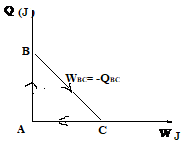 - Calculer en Joule : W, Q , ∆H et ∆U pour chaque transformationOn donne : R= 8,31 J .mol-1.K-1,  Cp = 7/2 R,                    PA = 2atm, VA = 10L, PC = 6atmExercice 1 :Le système 1 est composé d’un mélange de l’eau liquide chaude (V1, T1=343K, QC)et de l’eau froide  (V2, T2=288K,QF). La température du mélange à l’équilibre est Téq=310K.le volume totale du bain est : V1+V2=V = 250 L.Le système est adiabatique⇒L’échange de chaleur avec l’extérieur est nul. Un échange de chaleur s’établit entre l’eau chaude et l’eau froide. L’équation calorimétrique s’écrit :.Le système 2 est composé d’un mélange de l’eau liquide chaude (m=250 Kg, T=Teq=310 K, QC) et de l’eau glace froide  (m3=2 Kg, T3=263K,QF). La température du mélange à l’équilibre est T’éq.Un échange de chaleur s’établit entre l’eau chaude et l’eau froide avec changement d’étatà Tfus=273K. L’équation calorimétrique s’écrit :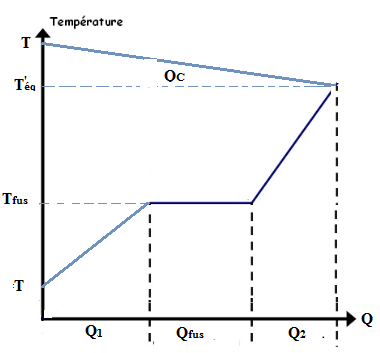 Exercice 2 :Capacité calorifique du calorimètre et la valeur en eau du calorimètre.L’équation calorimétrique s’écrit : : quantité de chaleur cédée par l’eau chaude (m2, CP,L, T2).Qcal : quantité de chaleur absorbée par le calorimètre et ces accessoires (, T1).Capacité calorifique du calorimètre est   avec CP,L : capacité calorifique de l’eau.La valeur en eau du calorimètre µ :Chaleur absorbée par l’ensemble (calorimètre +  eau).: quantité de chaleur absorbée par l’eau (m, CP,L,T=311,2K)Qcal : quantité de chaleur absorbée par le calorimètre et ces accessoires (Ccal, T=311,2K).: quantité de chaleur absorbée par l’ensemble(calorimètre + eau) (μ+m, T=311,2K). quantité de chaleur cédée par la pièce métallique (pm)  (m3, CPpm, T3=376K).La pièce métallique est en fer.Exercice 3 : pour un corps solide Cp=CV=CExercice 4 :Nature de chaque transformation : AB : Q ⇒ P=constante  ⇒ transformation isobare.BC : W=-Q⇒ ∆U=0⇒T=constante  ⇒ transformation isotherme.CA : W=0 ⇒ V=constant  ⇒ transformation isochore.Détermination des variables d’état inconnus (P,V,T)pour chaque transformation : 
CA est isochore VA=VC=10LBC est isotherme ⇒ AB est isobare⇒La transformation AB est une transformation isobare (PA=PB=cste).A p= cte La transformation BC est une transformation isotherme (TC=TB=cste).La transformation CA est une transformation isochore (VC=VA=cst).MétalPbFeAlCuC (J.g-1.K-1)0,130,460,880,397